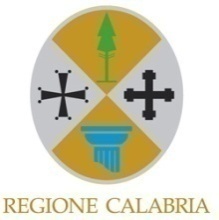 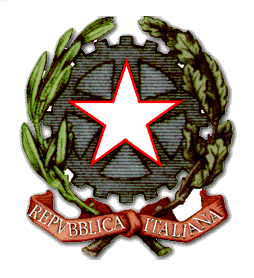 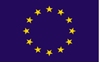 ISTITUTO COMPRENSIVO STATALEDI APRIGLIANOScuola dell'Infanzia, Primaria e Secondaria di I° Grado ad Indirizzo MusicaleVIA C.CALVELLI - Tel./Fax 0984 421130 - C.F.80007240783 - C.M.CSICSI000RMail: csic8l000r@istruzione.it - PEC: csic81000r@pec.istruzione.it                                                               Sito:www.icaprigliano.gov.itProt n. 125    del  20/01/2017	Scuole provincia Cosenza scuole.cs@istruzione.itAVVISO PUBBLICOper l’individuazione del Responsabile Servizio Prevenzione e Protezione (R.S.P.P.) IL DIRIGENTE SCOLASTICOPremesso che:-	Il  D.Lvo  n.  81/2008  ess.mm.ii  prevede l’obbligo per  il  Dirigente Scolastico di  	istituire il Servizio di Prevenzione e Protezione e di nominarne il Responsabile (RSPP);-	Il regolamento di applicazione del suddetto D.Lvo(D.I. n.382 del 29/09/2008) prevede 	che, in assenza di personale della scuola disponibile a svolgere tale compito e fornito dei 	prescritti requisiti tecnico-professionali, l’incarico possa essere affidato ad un 	professionista esterno;Il D.I. 44/2001 art. 32 di attribuzione “funzioni e poteri del Dirigente sull’attività 	negoziale”,  	consente allo stesso di avvalersi dell’opera di esperti esterni allorché non  	siano reperibili  tra il  personale  dell’Istituto specifiche competenze professionali 	indispensabili al concreto svolgimento delle attività in questione;Si è registrata la indisponibilità dei docenti a ricoprire l’incarico di RSPP;L’articolo 7, comma 6, del decreto legislativo 30 marzo 2001 n. 165 disciplina la possibilità per P.A. di ricorrere a personale esterno per le materie cui non riescono a far fronte con personale interno, che trattasi di prestazione altamente professionale e temporanea.L’AVCP con determinazione n. 10 del 2010 al punto 2.7 ha escluso dall’obbligo di tracciabilità per le prestazioni professionali senza vincolo di subordinazione e con lavoro prevalentemente proprio “Incarichi professionali” diversi dai contratti per la fornitura di servizi;Il D.Lvo n. 195 del 23/06/2003 ha meglio precisato le capacità e i requisiti professionali della figura di RSPP;Il D.Lgs n. 81/08 e smi all’art. 32 ha integrato e definito quanto sopra;Con delibera prot. n. 124  del 20/01/2017 il DS dispone il reclutamento di un esperto esterno per l’incarico di RSPP mediante bando pubblico;Considerato che l’incarico di cui sopra comporta prestazioni professionali di natura specialistica ed attività che riguardano materie di particolare perizia, di rilevanza ed interesse pubblico, di tutela della salute;COMUNICAChe questa Istituzione Scolastica intende avvalersi di un consulente esperto esterno in qualità di  Responsabile  del Servizio  di Prevenzione  e Protezione (RSPP),  per  il periodo Febbraio/Dicembre 2017, a decorrere dalla data di sottoscrizione del contratto.Oggetto dell’incaricoL’incarico riguarda la prestazione di opera intellettuale professionale ed è disciplinato dagli artt. 2222- 2229 e seguenti del Codice Civile. Le prestazioni richieste sono quelle previste dal D.Lgs.  n.81/2008 e, a titolo esplicativo e non esaustivo, rientra nell’oggetto del contratto lo svolgimento delle seguenti attività:Le prestazioni ed i servizi richiesti sono:Esame della documentazione relativa agli adempimenti legislativi ed operativi in 	oggetto;Sopralluoghi nei vari edifici (3 sedi) e negli spazi  aperti  annessi  di  pertinenza  	dell’Istituto  per la stesura e l’aggiornamento del D.V.R. e  del DUVRI.Aggiornamento dei documenti esistenti, inerenti la valutazione dei rischi ai sensi del 	D. Lvon. 81/2008 esmi;Definizione di procedure di sicurezza e di dispositivi di protezione individuali e collettivi in relazione alle diverse attività;Aggiornamento e/o rifacimento dei piani di evacuazione per protezione antincendio 	e di emergenza per eventi pericolosi specifici;Redazione/controllo planimetrie e controllo segnaletica;Supporto esterno per risoluzione dei problemi con i vari Enti;Incontri di informazione e formazione con il personale secondo disposizioni di 	legge (almeno 12 ore) con attestazione della formazioneeffettuata;Organizzazione delle prove di evacuazione in tutte le sedi dell’istituto;Partecipazione alla riunione di organizzazione del Pronto Soccorso e stesura del 	relativo verbale;Supporto per l’individuazione e la nomina di tutte le figure sensibili previste dalla 	norma vigente;Supporto in caso di ispezione da parte degli Organi di Vigilanza e Controllo;Predisposizione modulistica per la convocazione della riunione periodica e 	partecipazione alla stessa con stesura del verbale di riunione;Assistenza alla nomina ed organizzazione della Squadra di Emergenza;Predisposizione della modulistica per l’effettuazione delle prove di evacuazione e 	terremoto;Predisposizione, a richiesta, di circolari informative per tutto il personale, riguardanti 	i vari rischi;Supporto nella predisposizione del Funzionigramma della Sicurezza,Assistenza per le richieste agli enti competenti degli interventi strutturali, 	impiantistici e di manutenzione, oltre che della documentazione obbligatoria in materia di sicurezza;Assistenza per l’istituzione e la tenuta del Registro di Prevenzione Incendi;Assistenza per l’istituzione e la tenuta del Registro delle Manutenzioni;Assistenza nel coordinamento con le ditte appaltatrici, fabbricanti ed installatori per 	gli adempimenti necessari;Assistenza negli incontri OOSS/Terzi sulla Sicurezza;Incontri periodici con il Dirigente scolastico ed il rappresentante della sicurezza.Varie ed eventuali esigenze di competenza del RSPP ai sensi del D. Lvo 81/2008 	esmi.Si precisa che l’Istituto Comprensivo    di Aprigliano  è composto da 6 sedi:Istituto Scuola , primaria  :  Aprigliano Frazione  Vico ;sede di dirigenzaIstituto Scuola  Infanzia Aprigliano Frazione Guarno “Corte S. Stefano” ;Istituto Scuola Secondaria di I grado Aprigliano Frazione GRUPA;Istituto Scuola secondaria di I grado  Comune  Piane Crati;Istituto Scuola dell’infanzia, primaria e secondaria di primo grado Comune di Pietrafitta  via Salita Franconi ; Istituto scuola dell’infanzia, primaria e secondaria di primo grado Aprigliano frazione Camarda .                    Requisiti richiesti per la partecipazioneIl bando di selezione pubblica è rivolto a coloro  che,  in considerazione di quanto prescritto  dall’art. 32  del D.Lgs.n. 81/2008, possiedono i seguenti requisiti:Attestati di frequenza, con verifica dell’apprendimento degli specifici corsi di formazione, per l’espletamento dell’incarico di RSPP, Macrosettore 8 (di ATECO), per la Pubblica Istruzione e la Pubblica Amministrazione, articolato in Modulo “A”, Modulo “B” e Modulo“C”;Cittadinanza italiana o di uno degli Stati membri dell’Unione Europea;Godimento dei diritti civili e politici;Ulteriori altri requisiti per la partecipazione:Laurea tecnica specialistica (quinquennale) in Ingegneria;Essere regolarmente iscritto al competente Albo Professionale degli Ingegneri;Avere espletato l’incarico di RSPP nelle Istituzioni Scolastiche;Appartenenza a Scuola Polo della Sicurezza con altresì espletamento di 	organizzazione di corsi di formazioneAttestati di frequenza dei corsi di aggiornamento per RSPP previsti ai sensi del 	D.Lgs.n.81/2008;Frequenza di specifici corsi e/o seminari di formazione per la sicurezza nelle 	Istituzioni Scolastiche e la prevenzione del rischio sismico;Attestati di docenza in corsi di formazione e/o aggiornamento in aree afferenti a 	quella per cui si partecipa;Redazione di documenti di Valutazione del Rischio elaborati presso Istituzioni 	Scolastiche;Abilitazione all’insegnamento e docente con contratto a T.I. nelle Istituzioni 	Scolastiche;Utilizzo software CAD di Disegno Computerizzato.Gli interessati possono produrre domanda corredata di curriculum vitae in formato europeo e della fotocopia del proprio documento di riconoscimento in corso di validità.La scuola si riserva di richiedere di integrare la documentazione attestante i titoli autocertificati nel curriculum vitae, che andranno consegnati entro i tempi opportunamente specificati.La domanda,  dovrà pervenire a questa scuola entro le ore  13:00 del 30/01/2017 attraverso una delle seguenti modalità:A mezzo posta raccomandata o mediante consegna a mano all’Istituto Comprensivo di Aprigliano  ( Non farà fede il timbro postale di partenza, ma il protocollo con l’ora di ricezione )Via posta elettronica certificata all'indirizzo: csic81000r@pec.istruzione.itLe domande via fax o per posta elettronica ordinaria non saranno accettate.Sul plico contenente la domanda dovrà essere indicato il mittente e la dicitura “CANDIDATURA BANDO RSPP”. Nella domanda i candidati devono indicare sotto la propria responsabilità:Nome, cognome, luogo e data di nascita, codice fiscale, comune di residenza, 	indirizzo e recapito telefonico;Di essere in possesso di certificata competenza e/o esperienza professionale maturata nel settore richiesto, prima della pubblicazione del presente bando ed eventuali altre indicazioni e/o requisiti coerenti con il  profilo prescelto;Di non avere condanne penali né procedimenti penali in corso, non essere stati destituiti da Pubbliche Amministrazioni e di essere in regola con gli obblighi di legge in materia fiscale.Di autorizzare il trattamento dei dati personali, secondo quanto previsto dalla legge n.196/2003.Valutazione delle domande dei candidatiLa valutazione dei titoli avverrà sulla base della comparazione dei curricula pervenuti secondo l’allegata tabella, l'esito sarà pubblicato sul sito web della scuola a partire dal 02/02/2017. Trascorsi 5 giorni dalla pubblicazione, in assenza di reclami, si procederà all’assegnazione dell’incarico.Si precisa che si procederà ad affidare l’incarico anche in presenza di una sola istanza pervenuta pienamente rispondente alle esigenze progettuali.Nell’eventualità non venissero presentate domande l’Ufficio si riserverà di provvedere all’individuazione diretta dell’esperto.La scuola si riserva, inoltre, di non procedere all’affidamento dell’incarico, qualora vi fossero condizioni organizzative e/o gestionali ostative alla realizzazione delle attività previste nell’incarico stesso.Per il suddetto incarico sarà stipulato regolare contratto di prestazione d’opera occasionale e, entro il 31/12/2017, sarà corrisposto il compenso onnicomprensivo lordo di € 1.400,00 (millequattrocento/00).L’attività del contratto è relativa al corrente anno scolastico e sarà soggetta al regime fiscale e previdenziale previsto dalla vigente normativa.I compensi non daranno luogo a trattamento previdenziale e assistenziale né a trattamento di fine rapporto di lavoro e si intendono comprensivi di oneri sociali e fiscali, l’IVA, se dovuta.Responsabile del procedimentoIl responsabile del procedimento è il Dirigente scolastico.Tutela della privacyI dati dei quali l’Istituto entrerà in possesso a seguito del presente avviso pubblico saranno trattati nel rispetto del D.Lgs. 196 del 30 giugno 2003.Il presente avviso è pubblicato sul sito web della scuola www.icaprigliano.gov.i                                                                                  IL DIRIGENTE SCOLASTICO                                                                               Immacolata Cairo                                                                                                   Firma autografa sostituita a mezzo stampa ex art.3, c. 2 D.Lgs n. 39/93 